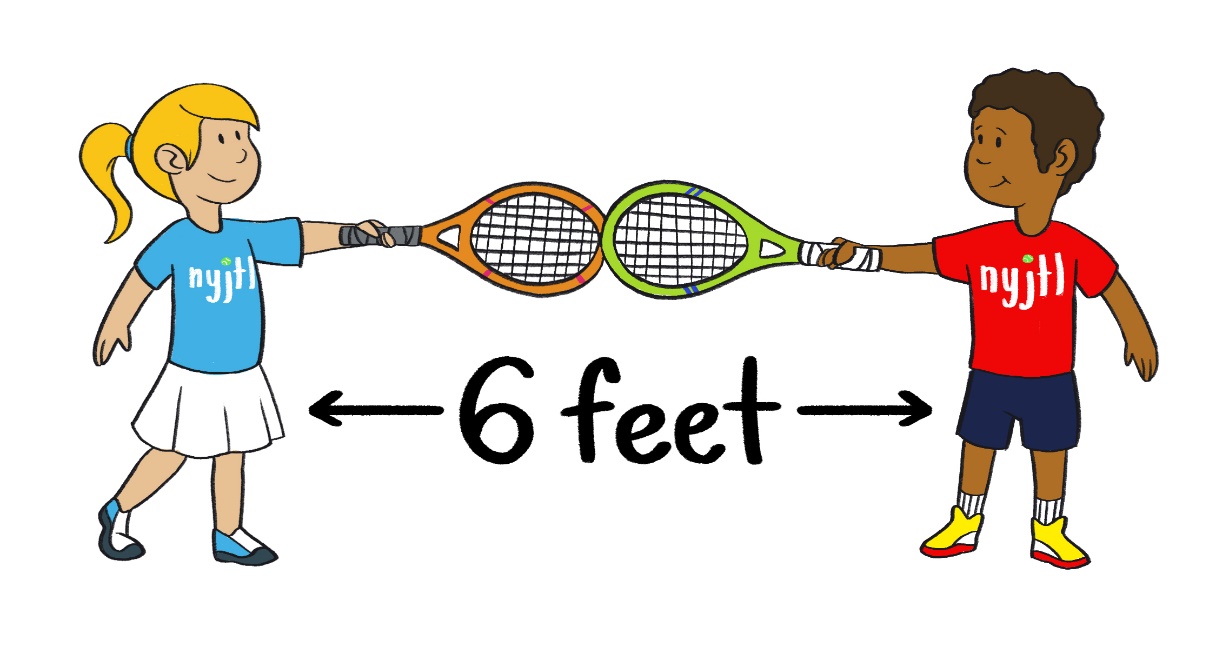 NYJTL - COVID RulesBefore entering the courts, all participants will have temperature taken and be asked COVID Screening QuestionsLessons by schedule onlyDepending on court availability, we encourage participants to Play on open courts while unsupervised by NYJTL staffOnline Registration for all participants – no scantrons to limit contactArrive at site on-time for full lesson (warm-up & drills)Kids are asked to leave lesson court after instruction is over – if courts are available, additional hitting is allowed with other participantsSanitize your hands before entering the courts and immediately upon leaving.Wearing a mask is optionalBRING YOUR OWN CONTAINER OF WATER AND TOWEL. Bring your own racket if you have one.  Loaner rackets are always available Bring your own towel and you may also bring a mat or something to sit on  We recommend continued social distancing- Keep 6 feet Tell your instructor right away if you feel sick OR if anyone in your family gets sick. No parents are allowed on the courts. You must wait by the courtside if your child is 10 or under. Bring a chair. Socially distance. Wearing a mask is your option.These rules will be strictly enforced, no exceptions!